Publicado en  el 22/12/2014 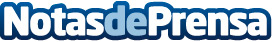 Ferrovial cesa las negociaciones con Transfield Services, tras incrementar su oferta hasta los  A$2.00Como continuación de los hechos relevantes de fecha 20 de octubre de 2014 (números de registro 212.109 y 212.112), ponemos en su conocimiento el texto de la nota de prensa divulgada por Ferrovial Servicios, S.A., sociedad íntegramente participada por Ferrovial, S.ADatos de contacto:FerrovialNota de prensa publicada en: https://www.notasdeprensa.es/ferrovial-cesa-las-negociaciones-con_1 Categorias: Finanzas Construcción y Materiales http://www.notasdeprensa.es